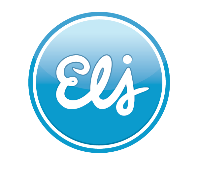 Assembly instructionsMonteringsanvisning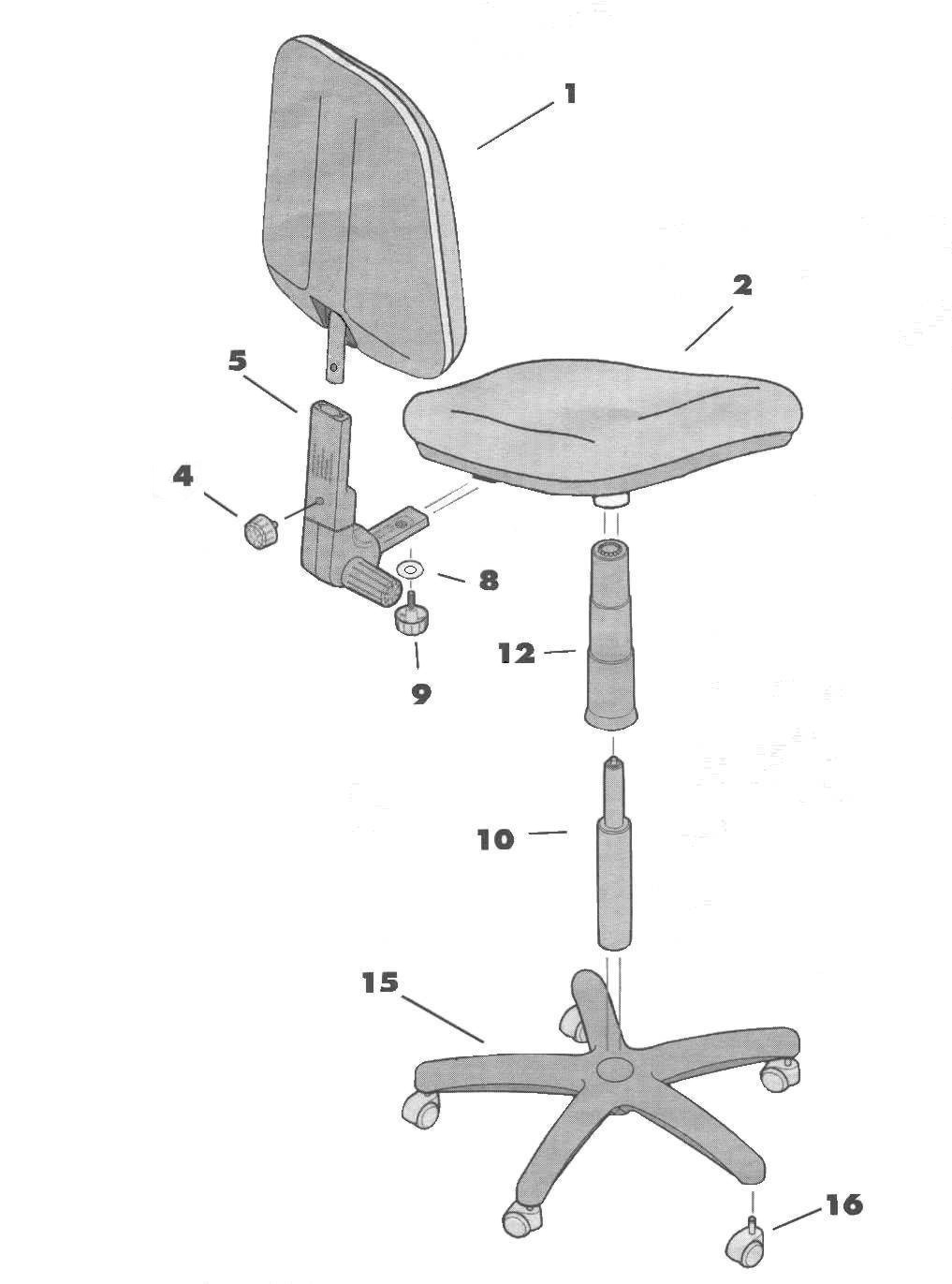 Components DelarBackrest, ryggstödSeat, sitsShort screw, kort skruvMechanism, mekanism8. Metall ring, bricka9. Long screw, lång skruv10. Gas lift, gaskolv12. Telescopic gas lift cover, gaskolvsöverdrag15. Base, kryss16. Wheel, hjul